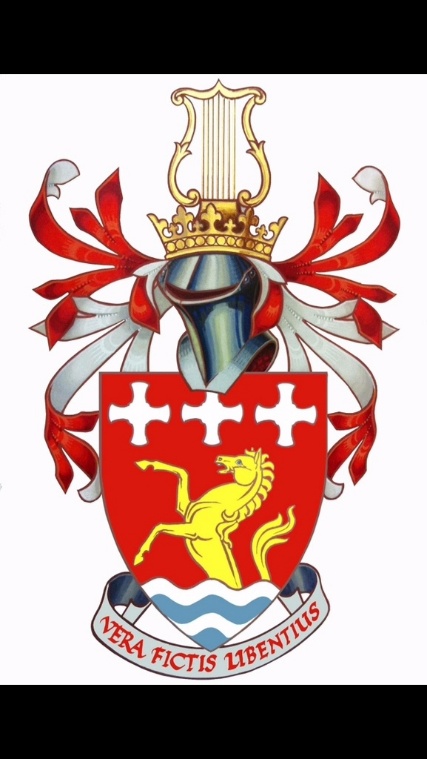 TREVELYAN COLLEGE JCR MINUTESJCR Executive Committee Meeting 202215th November 2022 6:15pm in E Meeting RoomCONTENTSContents			p.1Present				p.1Individual reports		p.1Any Other Business		p.4Action PointsPRESENTDorian Held		PresidentMudit Tulsianey	Vice PresidentClementina Vong	International RepEmma Rohe 		Welfare OfficerGeorge Little		TreasurerJim Lin 		Social ChairRoshni Vachhani	Publicity OfficerSara Westerhuis	Buttery ChairThomas Hewitt		ChairWilliam Brown		SU RepresentativeYusuf Alsari		Communities Representative George Scholey		Bar SabbApologies: Grace Moore		Services OfficerINDIVIDUAL REPORTSDH: I’ve been contacting members of the exec and meeting with everyone and seeing how the term is going and what is next, and that’s been going alright. I have no update about the sustainability motion that I posted in the slack a few days ago but it is a discussion point for later. Big report is tea and coffee, I have agreed with college that it will be run 9am – 7pm. College is provide all the tea and coffee, cups and stirrers are there for one week only after that students will need to bring their own mugs and spoons. In a week, I will be sending out a feedback form. Could look into providing 2 metal spoons for tea stirring and coffee stirring. Established contact with Paletinate for DSU Rep. An update about room bookings, I have confirmation from Kunle that rooms that have not been booked, you should be able go to the porter and get the key. In particular B Welfare, it is 100% entirely managed by JCR Welfare, so if any questions about that, direct them to Emma. MT: Had the networking session which had about 9 people, stash has been heavily distributed, and looking at alumni meeting CV: Language café is today, please join after this! Working with Kayleann and MCR to collaborate with for Language CafeER: Had SHAG campaign, and will be running another campaign. GL: General things, had a nice meeting with Dorian discussing all sorts like student support fund. Charity formal seemed to go well, raised around £230 without drink and optional donation. Starting to think about winterball now. JL: Winterball is at the corner, leaving it a surprise element for you guys! RV: Just the usual, social media and website.SW: A big event was cancelled but had an event and an event is upcoming. A few things need changing to meet the new uni requirements. New workers are on payroll.TH: Election system is fixed and votings is open. Tier 1’s will open tonight potentially for the JCR meeting in a few weeks.WB: Designed a ballot paper, in the event we had to do paper voting but is now no longer in use as the system is up and running. The palatenite thing is still on going. A member of Stephenson college has requested an emergency meeting. The SU are desperately trying to fill the assembly committee, and no one has run for it. YA: Been talking about volunteering, next week we will have a Christmas craft session which is uni run. Would like to talk about Upper JCR but will bring this up later.GS: Bar is running well, keeping a running total of charity drink. Will look to continue running Movember drink through out November. I’ll work with George re the financing for it. We have a LGBT bar night on Friday, and looking into the special drink of the night. TEA AND COFFEEDH: It is open 9am – 7pm, I have asked Jim Johnson if we can have a timer for the plug so it works only between 9am-7pm. We need to discuss refiling the water. Yesterday, it was filled 3 times. Today, it was filled twice. We need to figure out a way to fill up the urn during the day. I have a suggestion, but would like to open it to discussion of ideas. I don’t think we need a strict rota? If we don’t, we run into the thing where people will assume it is done by someone else.It is not bar run, but happy to provide 2 jugs which roughly hold about 10 pints. A proposal is to see how often we need to refill it this week. I think we should do it twice a day, one around lunch, and one in the evening around 8pm. If you are having lunch in college, and have 5 mins spare around that, if you could sign up to do that.We could do it on a weekly basis, so could do it on a weekly basis around the meeting. Decided that decision for the water filling rota will be decided at the start of every meetingDSU Rep ReformTH: I have put a document on the teams with all the options to help guide our discussion today and decide what to do. We need to look at short term and think about long term decisions.Points 1 and 2, are essentially minor changes to the job description. The only difference is whether it is Tier 1 or Tier 2 under president. Point 3, amend standing offers to keep the current DSU rep and have the role exoffio. Point 4, arguably not worth having Tier 1 due to what the SU wantsPoint 5, what Will proposed last timePoint 6, just abandon the role entirelyDH: I have been in touch with SU president. Because Trevs JCR is DSO framework, we will need MOU which all the DSO framework would need to follow. St Aidans JCR President is currently in the works on writing that. MOU has to be signed by Jeremy Cook on behalf of all the JCRs. TH: As well as deciding a short term policy, we have elections in epiphany we need to look into long term options. The main thing I am concerned about the MOU is what the persons role is, whether they are the SU or Trevs.So we have 2 options, keep it two separate positions, or one exofficio.Clarification: exofficio in this case means someone who isn’t constitutionally mandated to be on the exec, and aren’t voted by Trevs JCR.I want to work on a better streamline for the DSU Rep, DSU rep doesn’t currently have a line of succession. This does mean you have to learn the whole job on the job. This could help for better representation in the long run, I guess option 5 then.Agree with that, the SU elected person will report to Trevs? No, they just sit on the assembly. They don’t have any duties to report to the JCR, no obligation to show up to JCR Meetings etc.If Tier 1, will they be mandated to show up to meetings? Yeah, pretty much like me now.Making the college space exofficio and still having a tier 2, means the role of the exofficio should be very clearly defined. Currently a bit confused about what they would doMeeting on 18th with all the JCR SU Reps, running SU Campaigns on college level and so will see what the outcome isOption 3 is currently what is happening at the moment.Is there any real use for a Tier 2 then? It would help if 2 people did the job.Dorian is in a better place to deal with SU. All the minority reps, already communicate with the assosciations. Welfare talks to Laura. One more point about making the college space a Tier 1, would help preserve JCR in SU affairs. Constitutionally, I don’t know how well we can put DSU rep duties onto college space other than inviting them into the role. The college space could be filled by anyone, MCR or neither MCR and JCR. Dependent on the person to decide how involved they are. The president still has to advertise what is happening with SU. Down to 2,3,5. Could we have the note for the position saying something like ‘it is highly recommended that the position holder is the college rep’? This would limit who is running Voting There is consensus for option 3 - Keep the role at Tier 1 level and amend the Job Description to make the College Place holder the ex-officio JCR DSU Rep. STASH STORAGEMT: Every year stash is a loss making business, we provide it as a cost because we are facilitators. Been thinking of how we can deal with. Two options, 1) Not liable after 4 weeks. 2) Having a blanket 50P cost which would hopefully cover the cost, but would need to discuss with redbird. Ideas?Does stash typically go missing after long period of time or once it has been bought? In my experience, it is often long period of time. With the 50p, do we claim that back from Redbird? I think that would be something that we need to discuss with George and RedbirdCould we not charge 50p when the pick up the stash? Not particularly.Would it be worth discussing with other colleges to see what they do? Yeah the main problem is when people leave it for a few months. We can deal with individual cases.  ALUMNI COMMUNICATIONSMT: The interest came from career events, how we can reach out to alumni and get more interaction and involvement. College wants to do a lot of communication to alumni but me and Roshni don’t particularly agree. This discussion point is to think about different motivations for the JCR getting involved with communications, what they will doWill this improve interaction JCR and alumni? The college board are people who are very active and involved in college, and bring them in for things, or give things for various different things. Message via linkedin, we thought we would let college know rather than going behind their back.Surely if they want to support trevs, they want it to directly support students not collegeWhen you graduate, you opt into the university system. And then college leap into that. So the only way we can do it is linkedin.There hasn’t been enough communications , they want to help out students with careers, developing students and those of JCR and person development, which isn’t being provided by collegeWhat are the steps?Meeting with Kunle and MartinDraft a message with a form to start the connectionAsk them to send out form to get update from Trevs?DURHAM CLIMATE SOCIETYDH: Any points anyone want to raise about the proposal by durham climate society on teams?The environment officer being Tier 1, we currently have one but Tier 2?The environmental officer is elected to promote environmentally friendly behaviour. They can run campaigns and events. Similar to Charity. This would then raise alarm bells with all Tier 2’s to be on Tier 1’s.The main problem, is working out the workload. So it would be supervision of everything we do, which would make it worthy of Tier 1. We should naturally be doing what we can do to be environmentally friendly. Meat free Mondays was last year? This is very similar, and the response was that they won’t be as strict. From events point of view, we are looking towards making sure the event is as cheap as possible. Naturally going for what is best for the environment will raise prices.This is long term. I can see the intentions of it, but we don’t realistically have the money to have an immediate impact. It will need justification.From an events point of view, my priority is maximising the budget not the environment.Can we join the communities rep and environment rep together to be comms and environment rep? To be discussed in exec restructure meetingOnce the society have revised it, we can circle back to this? AOBLGBT Bar night on Friday, come along!Can we start a rota for someone to bring snacks? A snack rota will be implemented!For the Christmas formal all the exec will be given a free formal. Everyone kind of chip in to help run itThanks for the stash helpSecret Santa, happy to sort that out! (MT)Is everyone happy to have a meal meeting? YeahWith regards to people drinking alcohol on the ground floor (everywhere), any bottles that are open needs to be confiscated. Bar, pool table, cobbles is a key area. First aid kit is all expired, please don’t use it! I’m reordering it. When a tier 2 position get elected, please get in contact with them, introduce yourself, congratulate and establish the connection.
ACTION POINTSDH: Feedback form about Tea and CoffeeTH: Add to weekly agenda the tea coffee rotaWB: Write the DSU motionMT: Secret Santa